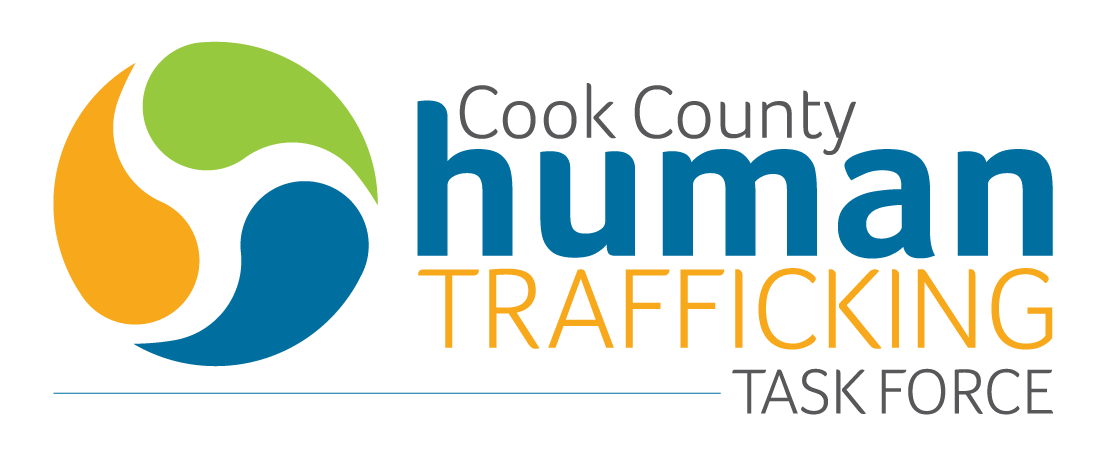 REQUEST FOR PROPOSAL The Cook County Human Trafficking Task Force is a multi-disciplinary task force that brings law enforcement, social service and legal service agencies together to address human trafficking. 
 Each year, the Task Force hosts a human trafficking conference to inform, educate and strengthen anti-trafficking efforts in Cook County and the Northern District of IL. The conference generally features three full days of presentations on innovative work from local and national experts on human trafficking. This will include sessions that provide an opportunity for stakeholders newly engaged in anti-trafficking efforts to deepen their understanding of the issue and learn best practices for identification and response to incorporate into their work.To ensure the safety of our conference presenters and attendees, this year’s conference will be hosted virtually. The dates for this year’s conference are August 9, 10, and 11, 2022. The Cook County Human Trafficking Task Force requests proposals for sessions at the 2022 annual conference that address one of the following: 1) explore what has worked well and examine areas to grow across sectors that strategically address the issue of human trafficking; 2) analyze new research to help quantify and qualify the nature and magnitude of human trafficking; 3) discuss promising prevention methods at systemic and community levels to address the root causes of human trafficking; 4) explore innovative local and national models that comprehensively respond to human trafficking using a multidisciplinary approach; and, 5) explore strategies by which the anti-trafficking movement can be more survivor-informed and prevent re-exploitation. Proposal Topic Areas Every proposal must specifically be grounded in one of the following perspectives while exploring a topic:- Prevention OR- Identification OR- Response This list is not exhaustive, but preference will be given to proposals that cover the following topic areas: Addressing Collective Trauma among BIPOC Survivors Engaging the Broader Community in Anti-Trafficking EffortsBuilding Agency Response and Navigating ConflictEffective Strategies: Engaging with LGBTQ Youth Participating in Survival SexEthical StorytellingHarm-Reduction StrategiesImpact of COVID-19 Pandemic on Human Trafficking Trends Impact of Recent Policies and Legislation on SurvivorsInnovative Outreach and Engagement MethodsAnti-Trafficking Work and IntersectionalityRacial Equity in Anti-Human Trafficking WorkProviding Services to Underserved Populations: Male-identified survivors, LGBTQ survivors, Survivors with Disabilities, etc.  Self-Care and Wellness Technology and Human Trafficking Trauma-Informed: Best Practices, Policies, Approaches to Virtual Service Provision, etc. Proposal and Evaluation CriteriaProposals must be submitted by June 10, 2022. Applicants will submit a one to two-page proposal using the provided template (12-point font, double spaced) that addresses the following:Proposed presenter(s)Type of proposed presentationSeminar – An educational presentation given in a lecture-style format.Panel - A small group of experts (no more than three) present a wide range of perspectives on one specific topic led by a moderator. This can be structured in the form of a roundtable as well. Workshop – An intensive discussion and activity on a particular subject or project. These presentations should be interactive and can include small group breakouts. Session skill levelFundamentals – basic for new staff, professionals, volunteers, or community members looking to get involved (0-1 year of experience in topic area)Intermediate – content includes putting theory into practice, practical application, challenges, barriers and problem solving. (2-5 years of experience in topic area)Advanced – sessions tailored for anti-trafficking experts with seasoned knowledge of context, issues and promising practices. Can include case studies and high-level problem solving. (5+ years of experience)All Audiences – session is suitable for participants of all skill levels.Proposed subject matter Value of proposed presentation and impact on fieldRelevance to task force goalsQualifications of presenter (short paragraph of bio, details provided in CV)Proposals must be submitted in PDF electronic format using the template on pages 5 and 6 to The Salvation Army STOP-IT Program at stop-it@usc.salvationarmy.org by midnight on June 10, 2022. The Cook County Human Trafficking Task Force Conference Planning Committee will evaluate the proposals. The following are the merit-based criteria for evaluation: relevance to anti-trafficking community at large; alignment with task force goals, mission and guiding principles; innovation or value added to the national discussion on human trafficking; trauma-informed and victim-centered approach; and qualifications and expertise of proposed presenters.  Chosen presenters will be notified at the end of June 2022. 
Please note that all presentations must be trauma-informed, must respect the privacy of survivors, must protect confidentiality, and must strategically change any names or redact identifying information when referencing specific cases. Presentations should not utilize stereotypical imagery or perpetuate extreme narratives of human trafficking. Any presentations that are not aligned with these standards will not be considered for the conference. FAQs         	Q: When is this proposal due?A: The proposal is due by 5 PM CST on June 10, 2022Q: When will presenters be announced?A: Presenters will be announced at the start of July 2022Q: Where will I submit my final proposal?A: Proposals should only include pages 5 and 6 of this document, which is a template for your application. PDFs of this information should be sent to stop-it@usc.salvationarmy.org. Q: When and where will the conference take place?A: This year’s virtual conference will take place online beginning August 9, 10, and 11, 2022. NAME AND AFFILIATION:NAME AND AFFILIATION:NAME AND AFFILIATION:NAME AND AFFILIATION:NAME AND AFFILIATION:Presenter: Click here to enter namePresenter: Click here to enter namePresenter: Click here to enter namePresenter: Click here to enter namePhone:Click here to enter phone numberClick here to enter phone numberClick here to enter phone numberClick here to enter phone numberEmail:Click here to enter email address.Click here to enter email address.Click here to enter email address.Click here to enter email address.Other Presenters(s):Other Presenters(s):Other Presenters(s):Click here to enter name(s).Click here to enter name(s).Click here to enter name(s).Click here to enter name(s).TITLE OF PROPOSED PRESENTATION:TITLE OF PROPOSED PRESENTATION:TITLE OF PROPOSED PRESENTATION:TITLE OF PROPOSED PRESENTATION:TITLE OF PROPOSED PRESENTATION:Click here to enter title.Click here to enter title.Click here to enter title.Click here to enter title.Click here to enter title.DESCRIPTION OF PRESENTATIONPlease provide a brief description for the presentation that you are proposing. Co-presenters should discuss and agree on the session title and description before submitting this information.Please make sure to include the following: 1) the type of presentation you are proposing (seminar/panel/workshop/caucus); 2) the skill level of the session (fundamentals/intermediate/advanced/all audiences);  3) whether you are addressing prevention, identification, or response; and, 4) the target audience for your presentation.DESCRIPTION OF PRESENTATIONPlease provide a brief description for the presentation that you are proposing. Co-presenters should discuss and agree on the session title and description before submitting this information.Please make sure to include the following: 1) the type of presentation you are proposing (seminar/panel/workshop/caucus); 2) the skill level of the session (fundamentals/intermediate/advanced/all audiences);  3) whether you are addressing prevention, identification, or response; and, 4) the target audience for your presentation.DESCRIPTION OF PRESENTATIONPlease provide a brief description for the presentation that you are proposing. Co-presenters should discuss and agree on the session title and description before submitting this information.Please make sure to include the following: 1) the type of presentation you are proposing (seminar/panel/workshop/caucus); 2) the skill level of the session (fundamentals/intermediate/advanced/all audiences);  3) whether you are addressing prevention, identification, or response; and, 4) the target audience for your presentation.DESCRIPTION OF PRESENTATIONPlease provide a brief description for the presentation that you are proposing. Co-presenters should discuss and agree on the session title and description before submitting this information.Please make sure to include the following: 1) the type of presentation you are proposing (seminar/panel/workshop/caucus); 2) the skill level of the session (fundamentals/intermediate/advanced/all audiences);  3) whether you are addressing prevention, identification, or response; and, 4) the target audience for your presentation.DESCRIPTION OF PRESENTATIONPlease provide a brief description for the presentation that you are proposing. Co-presenters should discuss and agree on the session title and description before submitting this information.Please make sure to include the following: 1) the type of presentation you are proposing (seminar/panel/workshop/caucus); 2) the skill level of the session (fundamentals/intermediate/advanced/all audiences);  3) whether you are addressing prevention, identification, or response; and, 4) the target audience for your presentation.Click here to enter comment.Click here to enter comment.Click here to enter comment.Click here to enter comment.Click here to enter comment.RELEVANCE TO TASK FORCE GOALSPlease describe how this presentation aligns with key task force goals, including enhanced collaboration among law enforcement, social service providers, and other first responders, victim-centered service provision and prosecution, and specifically, the goals identified for the 2020 conference (listed above).RELEVANCE TO TASK FORCE GOALSPlease describe how this presentation aligns with key task force goals, including enhanced collaboration among law enforcement, social service providers, and other first responders, victim-centered service provision and prosecution, and specifically, the goals identified for the 2020 conference (listed above).RELEVANCE TO TASK FORCE GOALSPlease describe how this presentation aligns with key task force goals, including enhanced collaboration among law enforcement, social service providers, and other first responders, victim-centered service provision and prosecution, and specifically, the goals identified for the 2020 conference (listed above).RELEVANCE TO TASK FORCE GOALSPlease describe how this presentation aligns with key task force goals, including enhanced collaboration among law enforcement, social service providers, and other first responders, victim-centered service provision and prosecution, and specifically, the goals identified for the 2020 conference (listed above).RELEVANCE TO TASK FORCE GOALSPlease describe how this presentation aligns with key task force goals, including enhanced collaboration among law enforcement, social service providers, and other first responders, victim-centered service provision and prosecution, and specifically, the goals identified for the 2020 conference (listed above).Click here to enter comment.Click here to enter comment.Click here to enter comment.Click here to enter comment.Click here to enter comment.VALUE TO LOCAL/NATIONAL DISCUSSION ON HUMAN TRAFFICKINGPlease describe how this presentation will add value to the local and national discussion around human trafficking.VALUE TO LOCAL/NATIONAL DISCUSSION ON HUMAN TRAFFICKINGPlease describe how this presentation will add value to the local and national discussion around human trafficking.VALUE TO LOCAL/NATIONAL DISCUSSION ON HUMAN TRAFFICKINGPlease describe how this presentation will add value to the local and national discussion around human trafficking.VALUE TO LOCAL/NATIONAL DISCUSSION ON HUMAN TRAFFICKINGPlease describe how this presentation will add value to the local and national discussion around human trafficking.VALUE TO LOCAL/NATIONAL DISCUSSION ON HUMAN TRAFFICKINGPlease describe how this presentation will add value to the local and national discussion around human trafficking.Click here to enter comment.Click here to enter comment.Click here to enter comment.Click here to enter comment.Click here to enter comment.QUALIFICATIONS OF PRESENTER(s)Please briefly describe the presenter’s current employment/assignment and professional responsibilities/activities that directly relate to human trafficking, specific areas of expertise, and a general professional history. Additional details may be attached in a CV with this proposal.QUALIFICATIONS OF PRESENTER(s)Please briefly describe the presenter’s current employment/assignment and professional responsibilities/activities that directly relate to human trafficking, specific areas of expertise, and a general professional history. Additional details may be attached in a CV with this proposal.QUALIFICATIONS OF PRESENTER(s)Please briefly describe the presenter’s current employment/assignment and professional responsibilities/activities that directly relate to human trafficking, specific areas of expertise, and a general professional history. Additional details may be attached in a CV with this proposal.QUALIFICATIONS OF PRESENTER(s)Please briefly describe the presenter’s current employment/assignment and professional responsibilities/activities that directly relate to human trafficking, specific areas of expertise, and a general professional history. Additional details may be attached in a CV with this proposal.QUALIFICATIONS OF PRESENTER(s)Please briefly describe the presenter’s current employment/assignment and professional responsibilities/activities that directly relate to human trafficking, specific areas of expertise, and a general professional history. Additional details may be attached in a CV with this proposal.Click here to enter comment.Click here to enter comment.Click here to enter comment.Click here to enter comment.Click here to enter comment.